Projekt: „Edukacja przedszkolna w gminie Niwiska”, Nr umowy: RPPK.09.01.00-18-0054/15-00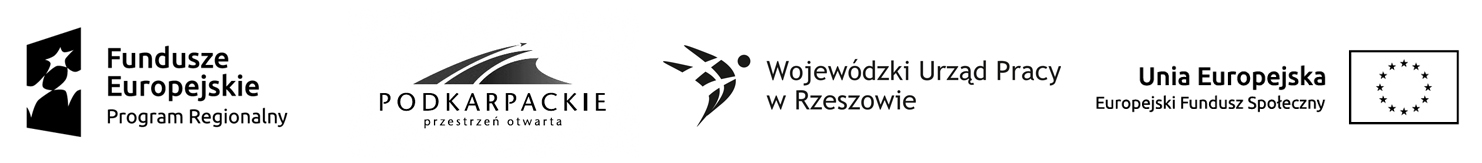 Uzupełniający nabór na stanowiska 2 nauczycieli wychowania przedszkolnego Stowarzyszenie Kół Gospodyń Wiejskich Gminy Niwiska, Niwiska 487, 36-147 Niwiska ogłasza nabór na stanowiska 2 nauczycieli wychowania przedszkolnego w pełnym wymiarze czasu pracy. Wybrane osoby zostaną zatrudnione w ramach projektu „Edukacja przedszkolna w gminie Niwiska” Nr umowy: RPPK.09.01.00-18-0054/15-00, współfinansowanego ze środków Unii Europejskiej w ramach Europejskiego Funduszu Społecznego.Liczba wolnych miejsc pracy: 2, w tym :2 miejsca pracy - Punkt Przedszkolny w Niwiskach1. Przedmiot naboru: Stanowisko: nauczyciel/nauczycielka wychowania przedszkolnego. Miejsce wykonywania pracy: Stowarzyszenie Kół Gospodyń Wiejskich Gminy Niwiska, Niwiska 487, 36-147 Niwiska (Punkt  Przedszkolny w Niwiskach)Wynagrodzenie współfinansowane będzie przez Unię Europejską w ramach Europejskiego Funduszu Społecznego; Okres zatrudnienia: od styczeń 2017r. do grudzień 2017r. Podstawa zatrudnienia: umowa o pracę na czas określony. 2. Wymagania niezbędne (na wskazanym stanowisku pracy):Wykształcenie wyższe – na kierunku pedagogika o specjalności: m.in. wczesnoszkolna, przedszkolna, wychowanie przedszkolne, pedagogika wczesnoszkolnaKwalifikacje zgodne z Rozporządzeniem Ministra Edukacji Narodowej z dnia 12 marca 2009 roku w sprawie szczegółowych kwalifikacji wymaganych od nauczycieli oraz określania szkół i wypadków, w których można zatrudniać nauczycieli nie mających wyższego wykształcenia lub ukończonego zakładu kształcenia nauczycieliposiadanie pełnej zdolności do czynności prawnych i korzystania z praw publicznych,niekaralność za przestępstwo popełnione umyślnie,nie toczy się przeciwko nauczycielowi/nauczycielce postępowanie karne lub dyscyplinarne, lub postępowanie o ubezwłasnowolnienie.3. Wymagania dodatkowedoświadczenie w pracy z dziećmi,spełnianie warunków zdrowotnych niezbędnych do wykonywania zawodu,kreatywność, umiejętność podejmowania decyzji,zdolność i otwartość na komunikowanie się w grupie pracowniczej i poza nią,poczucie odpowiedzialności,znajomość i obsługa programów komputerowych: pakietu MS Office, umiejętność korzystania z poczty elektronicznej, Internetu,wysoka kultura osobista i  komunikatywność,umiejętność pracy w zespole.4. Zakres wykonywanych zadań na stanowisku:tworzenia warunków do optymalnego rozwoju każdego dziecka we wszystkich sferach jego rozwoju,rozpoznawania potrzeb, możliwości zdolności i zainteresowań wychowanków,dokumentowania wyników obserwacji pedagogicznych (monitoring rozwoju dziecka)współdziałanie i informowania rodziców o postępach dzieci,systematycznego planowania i realizacji zajęć dydaktyczno – wychowawczo -opiekuńczych bezpośrednio z dziećmi,realizowanie zasad i czynności wynikających ze statutu ośrodka,prowadzenie dokumentacji projektowej nauczyciela zgodnie z wytycznymi kierownika projektu.5. Wymagane dokumenty:list motywacyjny (CV),kwestionariusz osobowy,dyplomy ukończenia studiów, świadectwa ukończenia szkół potwierdzające zdobyte wykształcenie lub ich odpisy (kserokopie),dodatkowe dokumenty poświadczające inne posiadane kwalifikacje
i umiejętności (kserokopie), oświadczenie kandydata o korzystaniu z pełni praw publicznych,oświadczenie o niekaralności za przestępstwo popełnione umyślnie,oświadczenie o tym, że nie toczy się przeciwko nauczycielowi postępowanie karne lub dyscyplinarne, lub postępowanie o ubezwłasnowolnienie. Wymagane dokumenty aplikacyjne należy składać osobiście od dnia 27 grudnia 2016r. 
w Sekretariacie Urzędu Gminy Niwiska – pokój nr 10, Niwiska 430, 36-147 Niwiska – Partner w godzinach od 7:30 do 15:30 w zamkniętej kopercie z dopiskiem „Nabór na stanowiska 2 nauczycieli wychowania przedszkolnego”, w terminie do dnia 5 stycznia 2017r. 
do godziny 12:00.Wszelkie nieuregulowane sprawy rozstrzyga Komisja Rekrutacyjna w skład której wchodzą przedstawiciele: Zarządu Stowarzyszenia Kół Gospodyń Wiejskich Gminy Niwiska i Partnera Projektu - Gminy Niwiska, oraz Koordynator Projektu.Informacja o wyniku naboru będzie umieszczona na tablicy ogłoszeń w siedzibie Stowarzyszenia Kół Gospodyń Wiejskich Gminy Niwiska, w ogłoszeniach na stronie Gminy Niwiska (Partner).Wymagane dokumenty aplikacyjne: list motywacyjny, szczegółowe CV (z uwzględnieniem dokładnego przebiegu kariery zawodowej), powinny być opatrzone klauzulą: Wyrażam zgodę na przetwarzanie moich danych osobowych zawartych w ofercie pracy dla potrzeb niezbędnych do realizacji procesu rekrutacji zgodnie z ustawą z dnia 29 sierpnia 1997r.
o ochronie danych osobowych (Dz. U. z 2015 r. poz. 2135 z późn. zm.).